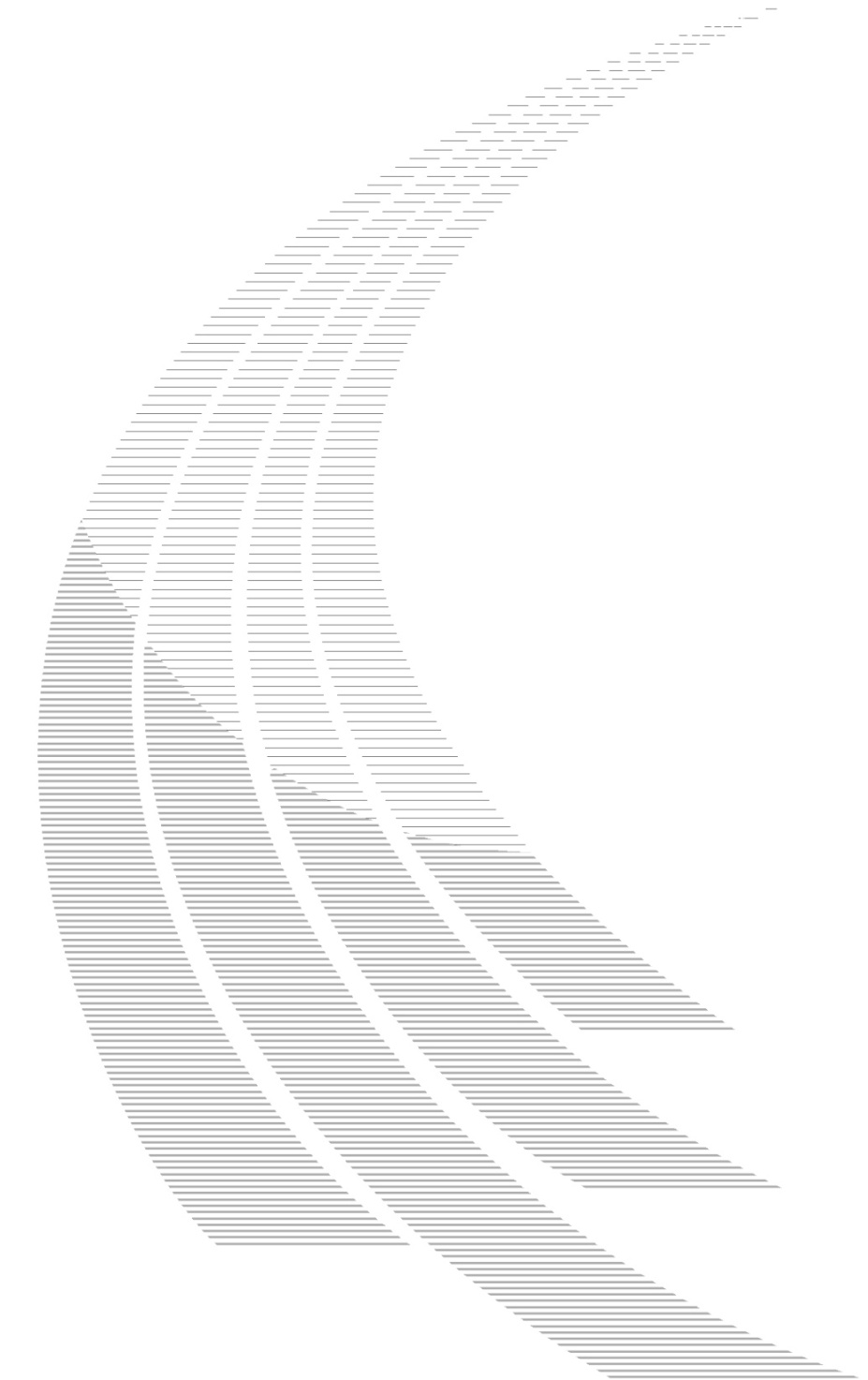 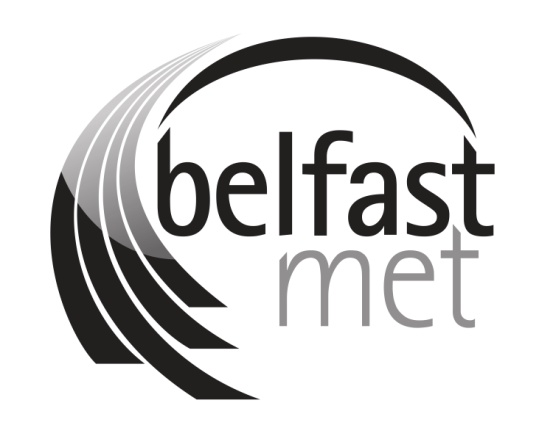 New and Expectant Mother’s PolicyLOCAL POLICYScope of Policy:		Students				Policy Owner:		Head of Learner SuccessDate Approved:		30/09/2020Approved By:		SLTStatus:		Publication Date:		November 2021Equality Screening Date:		09/09/2020Policy Review Date:		August 2024Published by Belfast Metropolitan College www.belfastmet.ac.uk. Belfast Metropolitan College [‘Belfast Met’] is committed to providing publications that are accessible to all. To request additional copies of this publication in a different format please contact: Corporate DevelopmentBelfast Metropolitan College Building 1, Room 9Castlereagh CampusMontgomery RoadBelfast. BT6 9DJThis document is only valid on the day it was printed. The master and control version of this document will remain with Corporate Development. Amended and approved versions of the policy must be sent to Corporate Development once approved. Final versions will be posted on the intranet by Corporate Development.© Belfast Metropolitan College 5/10/16You are welcome to copy this publication for your own use. Otherwise, no part of this publication may be reproduced, stored in a retrieval system, or transmitted in any form or by any means, electronic, electrical, chemical, optical, photocopying, recording or otherwise, without prior written permission of the copyright owner. Further Information For further information about the content of this policy please contact: Learner Success Belfast Metropolitan College Titanic Quarter Campus 7 Queens Rd Belfast BT3 9DTPolicy Compliance details:-Compliance with Equality Legislation. PLEASE NOTE: Policies must be equality screened before being submitted to SLT and Trade Unions:-Equality Screening InformationDocument HistoryTable setting out the version history of this Policy - what changes were made, when and by whomDistribution This document has been distributed as follows:Table setting out policy detailsContentsPolicy AimThe purpose of this policy is to ensure the provision of a safe learning environment with safe systems for new or expectant mothers (including when on placement), in accordance with the following frameworks: The Colleges general Health and Safety Policy and its commitment to taking all reasonably practicable steps to ensure the health, safety and welfare of staff, students and other persons who may be affected by its activities. The Management of Health and Safety at Work Regulations (NI) 2000 which require all employers to carry out a risk assessment where women of childbearing age, expectant or new mothers may be at risk from a work process, working conditions or physical, chemical or biological agent. The Sex Discrimination (NI) Order 1976, where if the College fails to protect the health and safety of its pregnant workers (including a failure to conduct general workplace risk assessment under health and safety regulations) it is automatically considered unlawful sex discrimination. ScopeThis policy applies to all students who are (or in the future could be) new or expectant mothers (including through adoption).DefinitionsA ‘new or expectant mother’ is defined as a woman who is pregnant, who has given birth within the previous six months or who is breastfeeding. The term ‘given birth’ means a woman who has delivered a living child or, after 24 weeks of pregnancy, a stillborn child. As stated, the policy also applies to a mother though adoption.Responsibilities 4.1	Notification Female students are not under any obligation to inform the college about their pregnancy. However, for health and safety purposes and to enable support it is recommended that the student advised their course co-ordinator at their earliest opportunity. This information may need to be shared with other members of staff for health and safety reasons and to facilitate help or support for the student during their course. It may also need to be shared with an external placement provider if applicable or to manage the risk to the mother and baby depending on the nature of the course. Therefore, for their own and their child’s protection, it is recommended that the student inform the course team as soon as possible. The student must provide written consent for the sharing of this information to the course co-ordinator. The document should also state the names of those with whom we need to contact and must be held securely on the student file.  The College will be unable to take supportive action until notified formally by the student.  4.2	Continuation of studyBeing pregnant or a new mother does not prevent a student from continuing a course. The College will be as supportive as possible to ensure that no student is disadvantaged and that academic standards are not compromised. The health and safety of a pregnant student is of paramount importance, and course teams will deal with all students covered by this Policy in a sensitive, non-judgemental, and confidential manner, providing context and advice to students to enable informed student choices.  Areas to be considered by the College to help the student to continue with study are: -Health and Safety: - There may be aspects of a course that could present a health and safety risk to a pregnant student and/or the child.  A curriculum area can only arrange appropriate risk assessments and implement risk management procedures when notified of the pregnancy.The curriculum team will work with the student to help minimise the impact of any pregnancy-related absences (for example, for antenatal appointments). The curriculum area will only be able to take account of the reasons for the absence if they are notified of these.As mentioned, in some cases, a student’s pregnancy and/or pregnancy-related absence might need to be discussed with other organisations, e.g., placement providers.In some circumstances the absence of a student could also adversely affect the work of other students, for example within a group/team project.  Notification of pregnancy and absences can help staff minimise the impact.4.3	Risk AssessmentThe College will regularly review its general workplace risk assessments which include consideration of any risks to female employees/students of childbearing age who could become pregnant and any risks to new and expectant mothers (e.g., from a two process, conditions, or the use of physical, chemical or biological agents).Until the College receives written notification of pregnancy, it is not obliged to take any action other than those resulting from the general workplace risk assessments.Since conditions generally considered acceptable may no longer be so during pregnancy and while breastfeeding, the College will conduct a specific, separate risk assessment (See Appendix A and B) and put appropriate measures in place to protect new and expectant mothers’ health and that of their unborn child(ren). The College will follow the steps set out in HSE guidance for assessing risks to new and expectant mothers.Once officially notified of a student pregnancy, the course co-ordinator will carry out a specific, separate risk assessment (Appendix B) and put appropriate measures in place to protect the woman’s health and that of her unborn child(ren). The student will be asked to help with this, and it is important that she provides any advice received from her doctor or midwife that could impact on the assessment. (Appendix A).Once a student has made contact to inform the College about her pregnancy, or nursing requirements adoption circumstances, an identified staff contact will arrange a meeting with the student, normally within 5 working days of the date of notification.  The meeting will discuss/identify potential options for study support; and, for new and expectant mothers (i.e. a student who is pregnant, has given birth within the previous six months or is breast feeding), it will include the development of a risk assessment. Please check the Health and Safety section of the staff intranet for the forms required for this or contact the Health and Safety Manager in Estates (Joe McNeill) for further advice.Students should be given as much support as possible and be advised by the course Co-ordinator of the services provided by the Student Wellbeing Service. Where necessary alternative study options should be proposed, while taking account of financial and health and safety considerations.Students should meet regularly with the designated member of staff to review progress, supports and risk assessments. As the pregnancy develops these arrangements may need to be reviewed and revised. Where necessary, further adjustments can be considered.Some options to consider are outlined below, however all must be discussed and agreed within the School and/or the Awarding Body.Arrangements for periods of absence and for the student to catch-up on lectures/tutorials missed for pregnancy/birth related reasons, to ensure the student is not at an academic disadvantage.Adjusting timescales/deadlines for assessed coursework if the pregnancy or birth prevents completion.Seeking approval, as appropriate, from the School for alternative means of assessment for the student (for example, a written assessment instead of a physical performance if the awarding body permits this) if the pregnancy or birth prevents the normal methods of assessment.Allowing the student first attempt re-sits at future examination periods, for example in a situation in which the pregnancy or birth prevents the student from taking an examination at the normal time for the programme of study.Adjustments in response to the risk assessments (e.g. for students participating in field trips/study trips, work placements, working with chemicals or equipment which may pose a danger to the health of a pregnant student or foetus; or taking programmes which involve high levels of physical activity).  There may be particular considerations required for international students.  In addition to making contact with the relevant School, international students should seek specific advice from College’s International Office before making any arrangements, including undertaking any leave of absence.4.4	Controlling RiskStudents will be advised (directly or through Health and Safety representatives) of identified risks and preventative and protective measures implemented to reduce, remove or control them.If a significant health and safety risk is identified for a new or expectant mother which goes beyond the normal level of risk found outside the College, action will be taken to reduce, remove or control the risk. If measures required by other health and safety legislation are needed to control the risks identified, the College undertakes to alter the student’s conditions and/or hours of study.The College will regularly monitor and review specific, separate risk assessments to take into account possible risks that may occur at different stages of the pregnancy. This will be done at least every 2 months or earlier should any substantial changes occur in the workplace, working practices, or the individual’s medical condition.4.5	Return to workA student can be welcomed back to college as early as two weeks after the birth of their child if pronounced medically fit for any practical environment. Should a student wish to return less than three months following the birth of their child they should get a letter from their G.P. which advises the college of their fitness to study. Staff should link with the College Health and Safety Manager for advice as a risk assessment may need to be undertaken.4.6	Breastfeeding/ ExpressingThe college will provide students with the flexibility to take lactation breaks during the day. These can be negotiated between the student and their Course Co-ordinator / Personal TutorSome mothers choose to continue breastfeeding after they return to college. If a student intends to breastfeed or express during normal college hours, she must inform the course co-ordinator well in advance of her return to work to allow plenty of time for arrangements to be put in place for her return.  The Course co-ordinator can contact Learner Success for further guidance.  Breastfeeding in the College can encompass a number of different arrangements and the College must consider each situation on an individual basis, paying close attention to what the student has requested.A private room (not a toilet) shall be available for students to breastfeed or express milk. The room will be private, lockable and clean, located near a sink with running water for washing hands and rinsing out breast pump parts, and have an electrical outlet. Expressed milk should be stored in sealed container in a personal cool bag and if available the cool bag can be placed in a designated refrigerator. The Course Co-ordinator can provide specific information on this following advice from Learner Success.Titanic Quarter Campus Student Wellbeing Office TQ 1- 046 has two private break off rooms integrated within the office with equivalent facilities - booking arrangements are through your School’s allocated Student Wellbeing Officer.Millfield Campus The Student Support Hub in Building 1 has facilities which can be used for this purpose. Booking arrangements are through your School’s allocated Student Wellbeing Officer.Castlereagh Campus The Student Support Hub has facilities can be used for this purpose. Booking arrangement are through your School’s allocated Student Wellbeing Officer. E3 Campus Suitable facilities will be sourced by your Student Wellbeing Officer as required.Quality Assurance The following processes must be followed to monitor and review this document:It will be monitored on an ongoing basis and subject to a full review at least every two years.  It may also be updated if changes or improvements in processes or procedures are identified.  In monitoring and reviewing the document, the following will be taken into consideration:feedback regarding the content and format of the document;uptake and usage;comments or complaints regarding the document;Equality information and monitoring data.Links to other DocumentsInternal Documents:Health & Safety PolicyCovid-19 GuidanceStudent Fitness, Attendance and Punctuality PolicyStudent Code of ConductExternal DocumentsHSE New and Expectant MothersComplaints It is hoped that we will be able to resolve any complaint through the complaints procedure.  If the customer remains dissatisfied with the outcome they have the right to raise the matter with the Northern Ireland Ombudsman’s Office (in his/her role as Commissioner for Complaints).  The customer can complain to the Ombudsman; however, the Ombudsman will normally only consider a complaint after it has been managed in accordance with the College’s Customer Complaints Policy.  Contact details for the Ombudsman are:  Northern Ireland Public Services Ombudsman Progressive House 33 Wellington Place Belfast BT1 6HN Appendix A	Identification of Possible RisksWhile it is a legal obligation for employers to regularly review general workplace risks, there is no legal requirement to conduct a specific, separate risk assessment for new and expectant mothers. However, the college wishes to complete an assessment to identify any specific risks and decide if additional action is required. Specific Risks or Possible risks may include any of those set out in the table below.Table showing Specific Risks or Possible RisksOnce officially notified of a staff pregnancy, the appropriate Line Manager will carry out a specific, separate risk assessment. The sample assessment below can be used as a guide to assist completion. Sample Risk AssessmentTable showing Sample Risk AssessmentAppendix B:		Health and Safety Expectant and Nursing Mothers Risk AssessmentClick here to link to the New and Expectant Mother’s Risk Assessment on the Staff IntranetEquality Screening date09/09/2020Equality Screening outcomeScreened outSector or Local ScreeningLocalConsultation date (If applicable)N/AEquality Impact Assessment (EQIA) dateN/AEQIA key outcomesN/AVersion NumberAuthorReason for ChangeDate1.0Corporate DevelopmentPolicy createdSeptember 20202.0Learner SuccessReview Amendment Schedule extended to 3 yearsSeptember 2021NameDate Trade Union N/ASenior Leadership Team24 September 2020; 25 October 2021CommitteeN/AGoverning BodyN/AIssued to Corporate Development for publication01/10/2020; Nov 2021Published to staff on Canvas and students on the website01/10/2020; Nov 2021Physical AgentsChemical AgentsBiological Agents Working ConditionsMovements and posturesManual handling Shocks and vibrations Noise Radiation (ionising and non-ionisingCompressed air  Toxic chemicals MercuryPesticides Carbon monoxide LeadInfection diseases Facilities (including rest rooms) Mental and physical fatigue, working hoursStress (including post-natal depression) Passive smokingTemperature Working with visual display units (VDUs) Working alone Working at heightTravellingViolence Personal protective equipmentStaff Name:  Staff Name:  Staff Name:  Date of Assessment:Date of Assessment:Assessment Completed by:Assessment Completed by:Assessment Completed by:Line ManagerLine ManagerDue Date: Due Date: Hazards to ConsiderHazards to ConsiderYes/NoCurrent Controls?Current Controls?Further Controls Required?Further Controls Required?Further Controls Required?ResponsibilityResponsibilityComplete?1). Does work involve lifting, carrying, moving heavy items or any significant physical activity?1). Does work involve lifting, carrying, moving heavy items or any significant physical activity?NoFoldable trolley provided for transporting of teaching materials No hazardous handling identified during the assessmentFoldable trolley provided for transporting of teaching materials No hazardous handling identified during the assessmentHave all staff received manual handling awareness training?Have all staff received manual handling awareness training?Have all staff received manual handling awareness training?Health & Safety CoordinatorHealth & Safety Coordinator2). Does work involve frequent walking or use of college stairs?2). Does work involve frequent walking or use of college stairs?YesCollege lifts provided if required College lifts provided if required If occupying stairs please use hand rails providedTake extra caution for potential spillagesIf occupying stairs please use hand rails providedTake extra caution for potential spillagesIf occupying stairs please use hand rails providedTake extra caution for potential spillagesExpectant MotherExpectant MotherOn-going good practice3). Do tasks involve working at height (WAH)?3). Do tasks involve working at height (WAH)?No Only authorised personnel to work at heightSeparate risk assessment conducted for WAH tasksOnly authorised personnel to work at heightSeparate risk assessment conducted for WAH tasksNo further controlsNo further controlsNo further controlsN/AN/AN/A4). Are you standing for long periods?4). Are you standing for long periods?NoSeating provided within classroom environments Seating provided within classroom environments No further controlsNo further controlsNo further controlsN/AN/AN/A5). Have you significant distance to travel in the event of an emergency?5). Have you significant distance to travel in the event of an emergency?NoStaff in close proximity to fire exit route and aware of college procedureStaff in close proximity to fire exit route and aware of college procedureNo further controlsNo further controlsNo further controlsN/AN/AN/A6). Does work involve confined, narrow access or lone working?6). Does work involve confined, narrow access or lone working?NoNo exposure to confined spaces or lone workingNo exposure to confined spaces or lone workingNo further controlsNo further controlsNo further controlsN/AN/AN/A7). Does work involve remote locations or involve travel?7). Does work involve remote locations or involve travel?NoNo exposure to remote locations or further travelNo exposure to remote locations or further travelNo further controlsNo further controlsNo further controlsN/AN/AN/A8). Are you classified as a home worker?8). Are you classified as a home worker?No N/AN/AN/AN/AN/AN/AN/AN/A9). Have you significant distance to toilet facilities?9). Have you significant distance to toilet facilities?NoClose proximity to toilet facilitiesClose proximity to toilet facilitiesNo further controlsNo further controlsNo further controlsN/AN/AN/A10). Have you any concerns regarding workplace temperature? 10). Have you any concerns regarding workplace temperature? NoWindows can be opened with oil heating providedWindows can be opened with oil heating providedNo further controlsNo further controlsNo further controlsN/AN/AN/A11). Are you a ‘computer user’ i.e. frequent daily use of one hour or more?11). Are you a ‘computer user’ i.e. frequent daily use of one hour or more?YesAdditional DSE assessment requiredAdditional DSE assessment requiredContact kyle.leckey@nrc.ac.uk Contact kyle.leckey@nrc.ac.uk Contact kyle.leckey@nrc.ac.uk Health & Safety CoordinatorHealth & Safety Coordinator12). Have you a requirement to wear personal protective equipment (PPE)?12). Have you a requirement to wear personal protective equipment (PPE)?YesLaboratory requirements include overalls, gloves and eye protection. All available during the assessment.Laboratory requirements include overalls, gloves and eye protection. All available during the assessment.No further controlsNo further controlsNo further controlsN/AN/AN/A13). Do you work with substances deemed hazardous to health?13). Do you work with substances deemed hazardous to health?YesCOSHH assessments in placeSubstances that may cause harm to the unborn child have been identified & avoidedCOSHH assessments in placeSubstances that may cause harm to the unborn child have been identified & avoidedEnsure substances that may cause harm to the unborn child are adequately stored & securedEnsure substances that may cause harm to the unborn child are adequately stored & securedEnsure substances that may cause harm to the unborn child are adequately stored & securedLine ManagerLine Manager14). Is anyone likely to be exposed to cigarette smoke whilst at college?14). Is anyone likely to be exposed to cigarette smoke whilst at college?NoDesignated smoking shelter onsiteNo smoking signs positioned at exit doorsDesignated smoking shelter onsiteNo smoking signs positioned at exit doorsNo further controlsNo further controlsNo further controls15). Are you aware of campus first aid provision and relevant resting facilities?15). Are you aware of campus first aid provision and relevant resting facilities?YesFirst aiders can be contacted via receptionResting facilities provided within staff and student social areas. Filtered water provided on all sitesFirst aiders can be contacted via receptionResting facilities provided within staff and student social areas. Filtered water provided on all sitesNo further controlsNo further controlsNo further controls16). Are you aware of ‘Inspire Workplaces’?16). Are you aware of ‘Inspire Workplaces’?Yes Free, confidential and immediate support available to all staff & students  Free, confidential and immediate support available to all staff & students  No further controlsNo further controlsNo further controlsReview DateDetails of any change?Details of any change?Details of any change?Further Controls Required?Further Controls Required?Action by who & when?Action by who & when?Action by who & when?Completed (Yes/No)Completed (Yes/No)